Keterangan : (sesuaikan dengan kondisi mata kuliah)TM : Tatap muka, BT : Belajar Terstruktur, BM : Belajar MandiriTM : 2 x [2x45”] artinya Tatap Muka 2 (dua) kali (minggu) x 2 sks x 45 menit = 180 menitBT  : 2 x [2x45”] artinya Belajar Terstruktur  2 (dua) kali (minggu) x 2 sks x 45 menit = 180 menitBM : 2 x [2x45”] artinya Belajar Mandiri  2 (dua) kali (minggu) x 2 sks x 45 menit = 180 menitTEKNIK DAN INSTRUMEN PENILAIANNama Mata KuliahNama Mata KuliahNama Mata KuliahNama Mata KuliahKode Mata KuliahRumpun Mata KuliahBobot ( 1 sks)SemesterTgl PenyusunanK3 dan Hk KetenagakerjaanK3 dan Hk KetenagakerjaanK3 dan Hk KetenagakerjaanK3 dan Hk KetenagakerjaanPB-402Perilaku Berkaya(Teori = 2 Praktek = 0)IV21 Juli 2021Otorisasi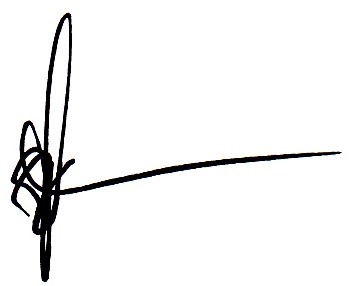 Nobert Sitorus, S.T.,M.T.Ketua Jurusan Teknik ElektroOtorisasiNobert Sitorus, S.T.,M.T.Ketua Jurusan Teknik ElektroOtorisasiNobert Sitorus, S.T.,M.T.Ketua Jurusan Teknik ElektroOtorisasiNobert Sitorus, S.T.,M.T.Ketua Jurusan Teknik ElektroNama Koordinator Pengembang RPSNama Koordinator Pengembang RPSKoordinator Bidang Keahlian (Jika Ada)Ka PRODIKa PRODIOtorisasiNobert Sitorus, S.T.,M.T.Ketua Jurusan Teknik ElektroOtorisasiNobert Sitorus, S.T.,M.T.Ketua Jurusan Teknik ElektroOtorisasiNobert Sitorus, S.T.,M.T.Ketua Jurusan Teknik ElektroOtorisasiNobert Sitorus, S.T.,M.T.Ketua Jurusan Teknik ElektroM. Syahruddin, S.T., M.T.M. Syahruddin, S.T., M.T.M. Syahruddin, S.T., M.T.Suparmono, S.T., M.TSuparmono, S.T., M.TCapaian Pembelajaran (CP)CPL-PRODI  (Capaian Pembelajaran Lulusan Program Studi) Yang Dibebankan Pada Mata Kuliah     CPL-PRODI  (Capaian Pembelajaran Lulusan Program Studi) Yang Dibebankan Pada Mata Kuliah     CPL-PRODI  (Capaian Pembelajaran Lulusan Program Studi) Yang Dibebankan Pada Mata Kuliah     CPL-PRODI  (Capaian Pembelajaran Lulusan Program Studi) Yang Dibebankan Pada Mata Kuliah     CPL-PRODI  (Capaian Pembelajaran Lulusan Program Studi) Yang Dibebankan Pada Mata Kuliah     CPL-PRODI  (Capaian Pembelajaran Lulusan Program Studi) Yang Dibebankan Pada Mata Kuliah     CPL-PRODI  (Capaian Pembelajaran Lulusan Program Studi) Yang Dibebankan Pada Mata Kuliah     CPL-PRODI  (Capaian Pembelajaran Lulusan Program Studi) Yang Dibebankan Pada Mata Kuliah     Capaian Pembelajaran (CP)S9Menunjukkan sikap bertanggung jawab atas pekerjaan di bidang keahliannya secara mandiri;Menunjukkan sikap bertanggung jawab atas pekerjaan di bidang keahliannya secara mandiri;Menunjukkan sikap bertanggung jawab atas pekerjaan di bidang keahliannya secara mandiri;Menunjukkan sikap bertanggung jawab atas pekerjaan di bidang keahliannya secara mandiri;Menunjukkan sikap bertanggung jawab atas pekerjaan di bidang keahliannya secara mandiri;Menunjukkan sikap bertanggung jawab atas pekerjaan di bidang keahliannya secara mandiri;Menunjukkan sikap bertanggung jawab atas pekerjaan di bidang keahliannya secara mandiri;Capaian Pembelajaran (CP)P8Menguasai pengetahuan tentang SOP perbengkelan, aktivitas laboratorium dan K3Menguasai pengetahuan tentang SOP perbengkelan, aktivitas laboratorium dan K3Menguasai pengetahuan tentang SOP perbengkelan, aktivitas laboratorium dan K3Menguasai pengetahuan tentang SOP perbengkelan, aktivitas laboratorium dan K3Menguasai pengetahuan tentang SOP perbengkelan, aktivitas laboratorium dan K3Menguasai pengetahuan tentang SOP perbengkelan, aktivitas laboratorium dan K3Menguasai pengetahuan tentang SOP perbengkelan, aktivitas laboratorium dan K3Capaian Pembelajaran (CP)KU1Mampu menyelesaikan pekerjaan berlingkup luas dan menganalisis data dengan beragam metode yang sesuai baik yang belum maupun yang sudah baku.Mampu menyelesaikan pekerjaan berlingkup luas dan menganalisis data dengan beragam metode yang sesuai baik yang belum maupun yang sudah baku.Mampu menyelesaikan pekerjaan berlingkup luas dan menganalisis data dengan beragam metode yang sesuai baik yang belum maupun yang sudah baku.Mampu menyelesaikan pekerjaan berlingkup luas dan menganalisis data dengan beragam metode yang sesuai baik yang belum maupun yang sudah baku.Mampu menyelesaikan pekerjaan berlingkup luas dan menganalisis data dengan beragam metode yang sesuai baik yang belum maupun yang sudah baku.Mampu menyelesaikan pekerjaan berlingkup luas dan menganalisis data dengan beragam metode yang sesuai baik yang belum maupun yang sudah baku.Mampu menyelesaikan pekerjaan berlingkup luas dan menganalisis data dengan beragam metode yang sesuai baik yang belum maupun yang sudah baku.Capaian Pembelajaran (CP)KK2Mampu mengidentifikasi dan menyelesaikan pekerjaan pemasangan dan pengawasan instalasi listrik, serta operasi dan pemeliharaan peralatan listrik menggunakan prosedur dengan acuan Standard SNI, IEC, dan standard lain yang terkait, dan dengan memperhatikan faktor-faktor ekonomi, kesehatan, keselamatan publik, dan lingkunganMampu mengidentifikasi dan menyelesaikan pekerjaan pemasangan dan pengawasan instalasi listrik, serta operasi dan pemeliharaan peralatan listrik menggunakan prosedur dengan acuan Standard SNI, IEC, dan standard lain yang terkait, dan dengan memperhatikan faktor-faktor ekonomi, kesehatan, keselamatan publik, dan lingkunganMampu mengidentifikasi dan menyelesaikan pekerjaan pemasangan dan pengawasan instalasi listrik, serta operasi dan pemeliharaan peralatan listrik menggunakan prosedur dengan acuan Standard SNI, IEC, dan standard lain yang terkait, dan dengan memperhatikan faktor-faktor ekonomi, kesehatan, keselamatan publik, dan lingkunganMampu mengidentifikasi dan menyelesaikan pekerjaan pemasangan dan pengawasan instalasi listrik, serta operasi dan pemeliharaan peralatan listrik menggunakan prosedur dengan acuan Standard SNI, IEC, dan standard lain yang terkait, dan dengan memperhatikan faktor-faktor ekonomi, kesehatan, keselamatan publik, dan lingkunganMampu mengidentifikasi dan menyelesaikan pekerjaan pemasangan dan pengawasan instalasi listrik, serta operasi dan pemeliharaan peralatan listrik menggunakan prosedur dengan acuan Standard SNI, IEC, dan standard lain yang terkait, dan dengan memperhatikan faktor-faktor ekonomi, kesehatan, keselamatan publik, dan lingkunganMampu mengidentifikasi dan menyelesaikan pekerjaan pemasangan dan pengawasan instalasi listrik, serta operasi dan pemeliharaan peralatan listrik menggunakan prosedur dengan acuan Standard SNI, IEC, dan standard lain yang terkait, dan dengan memperhatikan faktor-faktor ekonomi, kesehatan, keselamatan publik, dan lingkunganMampu mengidentifikasi dan menyelesaikan pekerjaan pemasangan dan pengawasan instalasi listrik, serta operasi dan pemeliharaan peralatan listrik menggunakan prosedur dengan acuan Standard SNI, IEC, dan standard lain yang terkait, dan dengan memperhatikan faktor-faktor ekonomi, kesehatan, keselamatan publik, dan lingkunganCapaian Pembelajaran (CP)CPMK (Capaian Pembelajaran Mata Kuliah)CPMK (Capaian Pembelajaran Mata Kuliah)CPMK (Capaian Pembelajaran Mata Kuliah)CPMK (Capaian Pembelajaran Mata Kuliah)CPMK (Capaian Pembelajaran Mata Kuliah)CPMK (Capaian Pembelajaran Mata Kuliah)CPMK (Capaian Pembelajaran Mata Kuliah)CPMK (Capaian Pembelajaran Mata Kuliah)CPMK 1CPMK 1Mampu menghitung tahanan, reaktansi kapasitif dan reaktansi induktif pada saluran transmisi. Mampu menghitung tahanan, reaktansi kapasitif dan reaktansi induktif pada saluran transmisi. Mampu menghitung tahanan, reaktansi kapasitif dan reaktansi induktif pada saluran transmisi. Mampu menghitung tahanan, reaktansi kapasitif dan reaktansi induktif pada saluran transmisi. Mampu menghitung tahanan, reaktansi kapasitif dan reaktansi induktif pada saluran transmisi. Mampu menghitung tahanan, reaktansi kapasitif dan reaktansi induktif pada saluran transmisi. CPMK 2CPMK 2Mampu menghitung rugi – rugi daya pada saluran transmisi Mampu menghitung rugi – rugi daya pada saluran transmisi Mampu menghitung rugi – rugi daya pada saluran transmisi Mampu menghitung rugi – rugi daya pada saluran transmisi Mampu menghitung rugi – rugi daya pada saluran transmisi Mampu menghitung rugi – rugi daya pada saluran transmisi CPMK 3CPMK 3Mampu menghitung performance dari saluran transmisi. Mampu menghitung performance dari saluran transmisi. Mampu menghitung performance dari saluran transmisi. Mampu menghitung performance dari saluran transmisi. Mampu menghitung performance dari saluran transmisi. Mampu menghitung performance dari saluran transmisi. CPMK 4CPMK 4Mampu melakukan perhitungan / perencanaan saluran udara tegangan tinggi Mampu melakukan perhitungan / perencanaan saluran udara tegangan tinggi Mampu melakukan perhitungan / perencanaan saluran udara tegangan tinggi Mampu melakukan perhitungan / perencanaan saluran udara tegangan tinggi Mampu melakukan perhitungan / perencanaan saluran udara tegangan tinggi Mampu melakukan perhitungan / perencanaan saluran udara tegangan tinggi Deskripsi Singkat MKPada matakuliah ini mahasiswa belajar tentang istilah-istilah dalam K3, analisa pekerjaan berwawasan K3. Memahami faktor penyebab kecelakaan serta cara pencegahannya, jenis peralatan proteksiserta penggunaannya. Kemudian dilanjutkan dengan pertolongan pertama pada kecelakaan mekanik dan kimia, seta memahami undang-undang kesehatan kerja.Pada matakuliah ini mahasiswa belajar tentang istilah-istilah dalam K3, analisa pekerjaan berwawasan K3. Memahami faktor penyebab kecelakaan serta cara pencegahannya, jenis peralatan proteksiserta penggunaannya. Kemudian dilanjutkan dengan pertolongan pertama pada kecelakaan mekanik dan kimia, seta memahami undang-undang kesehatan kerja.Pada matakuliah ini mahasiswa belajar tentang istilah-istilah dalam K3, analisa pekerjaan berwawasan K3. Memahami faktor penyebab kecelakaan serta cara pencegahannya, jenis peralatan proteksiserta penggunaannya. Kemudian dilanjutkan dengan pertolongan pertama pada kecelakaan mekanik dan kimia, seta memahami undang-undang kesehatan kerja.Pada matakuliah ini mahasiswa belajar tentang istilah-istilah dalam K3, analisa pekerjaan berwawasan K3. Memahami faktor penyebab kecelakaan serta cara pencegahannya, jenis peralatan proteksiserta penggunaannya. Kemudian dilanjutkan dengan pertolongan pertama pada kecelakaan mekanik dan kimia, seta memahami undang-undang kesehatan kerja.Pada matakuliah ini mahasiswa belajar tentang istilah-istilah dalam K3, analisa pekerjaan berwawasan K3. Memahami faktor penyebab kecelakaan serta cara pencegahannya, jenis peralatan proteksiserta penggunaannya. Kemudian dilanjutkan dengan pertolongan pertama pada kecelakaan mekanik dan kimia, seta memahami undang-undang kesehatan kerja.Pada matakuliah ini mahasiswa belajar tentang istilah-istilah dalam K3, analisa pekerjaan berwawasan K3. Memahami faktor penyebab kecelakaan serta cara pencegahannya, jenis peralatan proteksiserta penggunaannya. Kemudian dilanjutkan dengan pertolongan pertama pada kecelakaan mekanik dan kimia, seta memahami undang-undang kesehatan kerja.Pada matakuliah ini mahasiswa belajar tentang istilah-istilah dalam K3, analisa pekerjaan berwawasan K3. Memahami faktor penyebab kecelakaan serta cara pencegahannya, jenis peralatan proteksiserta penggunaannya. Kemudian dilanjutkan dengan pertolongan pertama pada kecelakaan mekanik dan kimia, seta memahami undang-undang kesehatan kerja.Pada matakuliah ini mahasiswa belajar tentang istilah-istilah dalam K3, analisa pekerjaan berwawasan K3. Memahami faktor penyebab kecelakaan serta cara pencegahannya, jenis peralatan proteksiserta penggunaannya. Kemudian dilanjutkan dengan pertolongan pertama pada kecelakaan mekanik dan kimia, seta memahami undang-undang kesehatan kerja.Bahan Kajian / Materi PembelajaranPengetahuan istilah-istilah dan analisa pekerjaan berwawasan K3Pengetahuan faktor penyebab dan pencegahan kecelakanPengetahuan rambu-rambu dan label-labelPengetahuan jenis dan penggunaan peralatan proteksi diriPengetahuan undang-undang kesehatan kerjaPengetahuan istilah-istilah dan analisa pekerjaan berwawasan K3Pengetahuan faktor penyebab dan pencegahan kecelakanPengetahuan rambu-rambu dan label-labelPengetahuan jenis dan penggunaan peralatan proteksi diriPengetahuan undang-undang kesehatan kerjaPengetahuan istilah-istilah dan analisa pekerjaan berwawasan K3Pengetahuan faktor penyebab dan pencegahan kecelakanPengetahuan rambu-rambu dan label-labelPengetahuan jenis dan penggunaan peralatan proteksi diriPengetahuan undang-undang kesehatan kerjaPengetahuan istilah-istilah dan analisa pekerjaan berwawasan K3Pengetahuan faktor penyebab dan pencegahan kecelakanPengetahuan rambu-rambu dan label-labelPengetahuan jenis dan penggunaan peralatan proteksi diriPengetahuan undang-undang kesehatan kerjaPengetahuan istilah-istilah dan analisa pekerjaan berwawasan K3Pengetahuan faktor penyebab dan pencegahan kecelakanPengetahuan rambu-rambu dan label-labelPengetahuan jenis dan penggunaan peralatan proteksi diriPengetahuan undang-undang kesehatan kerjaPengetahuan istilah-istilah dan analisa pekerjaan berwawasan K3Pengetahuan faktor penyebab dan pencegahan kecelakanPengetahuan rambu-rambu dan label-labelPengetahuan jenis dan penggunaan peralatan proteksi diriPengetahuan undang-undang kesehatan kerjaPengetahuan istilah-istilah dan analisa pekerjaan berwawasan K3Pengetahuan faktor penyebab dan pencegahan kecelakanPengetahuan rambu-rambu dan label-labelPengetahuan jenis dan penggunaan peralatan proteksi diriPengetahuan undang-undang kesehatan kerjaPengetahuan istilah-istilah dan analisa pekerjaan berwawasan K3Pengetahuan faktor penyebab dan pencegahan kecelakanPengetahuan rambu-rambu dan label-labelPengetahuan jenis dan penggunaan peralatan proteksi diriPengetahuan undang-undang kesehatan kerjaDaftar ReferensiUtama: Utama: Utama: Daftar ReferensiBuku K3 dari PT.ArunBuku K3 daro PT.PLNBuku K3 oleh Heinz FrickBuku K3 dari PT.ArunBuku K3 daro PT.PLNBuku K3 oleh Heinz FrickBuku K3 dari PT.ArunBuku K3 daro PT.PLNBuku K3 oleh Heinz FrickBuku K3 dari PT.ArunBuku K3 daro PT.PLNBuku K3 oleh Heinz FrickBuku K3 dari PT.ArunBuku K3 daro PT.PLNBuku K3 oleh Heinz FrickBuku K3 dari PT.ArunBuku K3 daro PT.PLNBuku K3 oleh Heinz FrickBuku K3 dari PT.ArunBuku K3 daro PT.PLNBuku K3 oleh Heinz FrickBuku K3 dari PT.ArunBuku K3 daro PT.PLNBuku K3 oleh Heinz FrickDaftar ReferensiPendukung:Pendukung:Pendukung:Daftar Referensi................................................................................................................................................................................................................................................................................................................................................................................................................................................................................................................................................................................................................................................................................................................................................................................................................................................................................................................................................................................................................................................................................................................Dosen PengampuDR. Miduk Purba / Ir. Gunoro, MTDR. Miduk Purba / Ir. Gunoro, MTDR. Miduk Purba / Ir. Gunoro, MTDR. Miduk Purba / Ir. Gunoro, MTDR. Miduk Purba / Ir. Gunoro, MTDR. Miduk Purba / Ir. Gunoro, MTDR. Miduk Purba / Ir. Gunoro, MTDR. Miduk Purba / Ir. Gunoro, MTMata kuliah prasyarat (Jika ada)Manajemen PerusahaanManajemen PerusahaanManajemen PerusahaanManajemen PerusahaanManajemen PerusahaanManajemen PerusahaanManajemen PerusahaanManajemen PerusahaanMinggu Ke-Sub-CPMK(Kemampuan akhir yg direncanakan)Bahan Kajian(Materi Pembelajaran)Bentuk dan Metode Pembelajaran(Media & Sumber Belajar)Estimasi WaktuPengalaman Belajar MahasiswaPenilaianPenilaianPenilaianMinggu Ke-Sub-CPMK(Kemampuan akhir yg direncanakan)Bahan Kajian(Materi Pembelajaran)Bentuk dan Metode Pembelajaran(Media & Sumber Belajar)Estimasi WaktuPengalaman Belajar MahasiswaKriteria & Bentuk PenilaianIndikatorBobot (%)(1)(2)(3)(4)(5)(6)(7)(8)(9)1Mahasiswa mampu menjelaskan latar belakang Tahap Perkembangan Konsepsi Keselamatan KerjaLatar Belakang Tahap Perkembangan Konsepsi Keselamatan KerjaBentuk pembelajaran: Kuliah dan tugas Metode Pembelajaran: Ceramah dan diskusiTM: 1x(2  50’)BT: 1x (2  60’)BM: 1x (2 x 60’)Memahami Latar Belakang Tahap Perkembangan Konsepsi Keselamatan KerjaKriteria: Ketepatan menjelaskan latar belakang Tahap Perkembangan Konsepsi Keselamatan KerjaBentuk Penilaian: LatihanKetepatan menyebutkan Latar Belakang Tahap Perkembangan Konsepsi Keselamatan KerjaKetepatan mendefinisikan Latar Belakang Tahap Perkembangan Konsepsi Keselamatan Kerja52Mahasiswa mampu menuliskanIstilah-istilah dalam K3;Analisa Pekerjaan Berwawasan K3Istilah-istilah dalam K3Analisa pekerjaan berwawasan K3Bentuk pembelajaran: Kuliah dan tugasMetode Pembelajaran: Ceramah dan diskusiTM: 1x(2  50’)BT: 1x (2  60’)BM: 1x (2 x 60’)Dapat memhami istilah-istilah dalam K3 serta menganalisa pekerjaan berwawasan K3Kriteria: Kemampuan menuliskan istilah-istilah dan analisa perkerjaan dalam K3Bentuk Penilaian: LatihanKetepatan dalam menuliskan Istilah-istilah dalam K3 serta dalam menuliskan analisa Pekerjaan Berwawasan K353Mahasiswa mampu menyebutkan Pencegahan ;Faktor Penyebab Kecelakaan & KlasifikasinyaPencegahanFaktor penyebab kecelakaan & klasifikasinyaBentuk pembelajaran: Kuliah dan tugas Metode Pembelajaran: Ceramah dan diskusiTM: 1x(2  50’)BT: 1x (2  60’)BM: 1x (2 x 60’)Memahai pencegahan dan factor penyebab kecelakaan serta klasifikasinyaKriteria: Ketepatan menyebutkan pencegahan , faktor Penyebab kecelakaan dan klasifikasinyaBentuk Penilaian: LatihanKetepatan menyebutkan pencegahan  dan faktor Penyebab kecelakaan & klasifikasinya54Mahasiswa mampu menyebutkan Penggunaan dan Macam jenis-jenis Peralatan Proteksi diriPenggunaanMacam dan Jenis Peralatan ProteksiBentuk pembelajaran: Kuliah dan tugas Metode Pembelajaran: Ceramah dan diskusiTM: 1x(2  50’)BT: 1x (2  60’)BM: 1x (2 x 60’)Memahami penggunaan dan macam jenis-jenis peralatan proteksi diriKriteria: Ketepatan menyebutkan penggunaan dan jenis-jenis alat proteksi diriBentuk Penilaian: LatihanKetepatan dalam menyebutkan penggunaan dan macam jenis-jenis Peralatan Proteksi diri55Mahasiswa mampu menjelaskanLangkah Pencegahan Kecelakaan Listrik ;Pertolongan Pertama Pada Kecelakaan ListrikLangkah pencegahanPertolongan pertama pada kecelakaan likstrikBentuk pembelajaran: Kuliah dan tugas Metode Pembelajaran: Ceramah dan diskusiTM: 1x(2  50’)BT: 1x (2  60’)BM: 1x (2 x 60’)Memahami langkah pencegahan kecelakaan listrik dan memahami pertolongan pertama pada kecelakaan listrikKriteria: Kemampuan menjelaskan langkah pencegahan dan pertolongan pertama  pada kecelakaan listrikBentuk Penilaian: LatihanKetepatan dalam menyebutkan langkah pencegahan kecelakaan listrik dan dalam menyebutkan pertolongan pertama pada kecelakaan listrik56Mahasiswa mampu menjelaskan Jenis Api;Cara Pemadaman Kebakaran sesuai jenis api;Pertolongan Pertama Pada Kecelakaan ApiJenis apiCara pemadaman kebakaranPertolongan pertama pada kecelakaan apiBentuk pembelajaran: Kuliah dan kuisMetode Pembelajaran: Ceramah dan diskusiTM: 1x(2  50’)BT: 1x (2  60’)BM: 1x (2 x 60’)Memahami jenis api, cara pemadaman kebakaran sesuai jenis api serta memahami pertolongan pertama pada kecelakaan apiKriteria: Ketepatan menjelaskan jenis api,cara pemadaman dan pertolongan pertama pada kecelakaan apiBentuk Penilaian: LatihanKetepatan dalam menyebutkan jenis api,cara pemadaman kebakaran sesuai jenis api dan pertolongan pertama pada kecelakaan api57Mahasiswa mampu menjelaskanLangkah Pencegahan;Pertolongan pertama pada kecelakaan mekanik & kimiaLangkah pencegahanPertolongan pertama pada kecelakaan mekanik dan kimiaBentuk pembelajaran: Kuliah dan tugas Metode Pembelajaran: Ceramah dan diskusiTM: 1x(2  50’)BT: 1x (2  60’)BM: 1x (2 x 60’)Memahami langkah pencegahan dan pertolongan pertama pada kecelakaan mekanik & kimiaKriteria: Ketepatan menjelaskan langkah pencegahan dan pertolongan pertama pada kecelakaan mekanik dan kimiaBentuk Penilaian: LatihanKetepatan dalam menyebutkan langkah pencegahan dan dalam pertolongan pertama pada kecelakaan mekanik & kimia58UJIAN TENGAH SEMESTER (UTS)UJIAN TENGAH SEMESTER (UTS)UJIAN TENGAH SEMESTER (UTS)UJIAN TENGAH SEMESTER (UTS)UJIAN TENGAH SEMESTER (UTS)UJIAN TENGAH SEMESTER (UTS)UJIAN TENGAH SEMESTER (UTS)209Mahasiswa mampu menjelaskanMengangkat barang dengan badanMengangkat barang dengan peralatan angkatMengangkat barang dengan badanMengangkat barang dengan peralatan angkatBentuk pembelajaran: Kuliah dan tugas Metode Pembelajaran: Ceramah dan diskusiTM: 1x(2  50’)BT: 1x (2  60’)BM: 1x (2 x 60’)Memahami bagaimana mengangkat barang dengan badan serta memngangkat barang dengan peralatan Kriteria: Ketepatan menjelaskan mengangkat barang dengan badan dan dengan peralatan angkatBentuk Penilaian: LatihanKetepatan dalam menyebutkan defenisi mengangkat barang dengan badan dan mengangkat barang dengan peralatan angkat510Mahasiswa mampu menjelaskanTata letak penerangan ruang kerja;Intensitas Penerangan (Iluminasi)Tata letakIntensitas penerangan (illuminasi)Bentuk pembelajaran: Kuliah dan tugas Metode Pembelajaran: Ceramah dan diskusiTM: 1x(2  50’)BT: 1x (2  60’)BM: 1x (2 x 60’)Memahami tata ketak penerangan ruang kerja serta intensitas penerangan (Iluminasi)Kriteria: Ketepatan menjelaskan tata letak dan intensitas peneranganBentuk Penilaian: LatihanKetepatan dalam menyebutkan Tata letak penerangan ruang kerja dan Intensitas Penerangan (Iluminasi)511Mahasiswa mampu menjelaskanHeat ventilation & air condition (HVAC)Noise & VibrationHeat ventilation & air condition (HVAC)Noise & vibrationBentuk pembelajaran: Kuliah dan tugas Metode Pembelajaran: Ceramah dan diskusiTM: 1x(2  50’)BT: 1x (2  60’)BM: 1x (2 x 60’)Memahami heat ventilation & air condition (HVAC) serta memahami noise & vibrationKriteria: Ketepatan menjelaskan Heat ventilation & air condition (HVAC) dan Noise & VibrationBentuk Penilaian: LatihanKetepatan dalam menyebutkan  Heat ventilation & air condition (HVAC) dan Noise & Vibration512Mahasiswa mampu menjelaskanRambu-rambuLabel-labelRambu-rambuLabel-labelBentuk pembelajaran: Kuliah dan tugas Metode Pembelajaran: Ceramah dan diskusiTM: 1x(2  50’)BT: 1x (2  60’)BM: 1x (2 x 60’)Memahami rambu-rambu dan label-labelKriteria: Ketepatan memahami rambu-rambu dan label-labelBentuk Penilaian: LatihanKetepatan dalam menyebutkan rambu-rambu dan label-label513Mahasiswa mampu menjelaskanPeralatan P3KKlinik & AmbulancePeralatan P3KKlinik & amblanceBentuk pembelajaran: Kuliah dan tugas Metode Pembelajaran: Ceramah dan diskusiTM: 1x(2  50’)BT: 1x (2  60’)BM: 1x (2 x 60’)Memahami peralatan P3K serta klinik & ambulanceKriteria: Ketepatan menjelaskan Peralatan P3K dan Klinik & AmbulanceBentuk Penilaian: LatihanKetepatan menyebutkan Peralatan P3K dan Klinik & Ambulance514Mahasiswa mampu menjelaskanUndang-undang K3Undang-undang K3 No1 Tahun 1970 Undang-undang K3 No2 Tahun 1951Bentuk pembelajaran: Kuliah dan kuis Metode Pembelajaran: Ceramah dan diskusiTM: 1x(2  50’)BT: 1x (2  60’)BM: 1x (2 x 60’)Memahami undang-undang K3Kriteria: Ketepatan menjelaskan Undang-undang K3Bentuk Penilaian: KuisKetepatan menyebutkan Undang-undang K3515Mahasiswa mampu menjelaskanAsuransiAuransi Tenaga KerjaBentuk pembelajaran: Kuliah dan tugas Metode Pembelajaran: Ceramah dan diskusiTM: 1x(2  50’)BT: 1x (2  60’)BM: 1x (2 x 60’)Memahami asuransiKriteria: Ketepatan menjelaskan fungsi asuransiBentuk Penilaian: LatihanKetepatan dalam menyebutkan asuransi516UJIAN AKHIR SEMESTER (UAS)UJIAN AKHIR SEMESTER (UAS)UJIAN AKHIR SEMESTER (UAS)UJIAN AKHIR SEMESTER (UAS)UJIAN AKHIR SEMESTER (UAS)UJIAN AKHIR SEMESTER (UAS)UJIAN AKHIR SEMESTER (UAS)30JUMLAHJUMLAHJUMLAHJUMLAHJUMLAHJUMLAHJUMLAH100Penilaian Dimensi CPTeknikInstrumenSIKAPObservasiRubrik untuk penilaian prosesPortofolio atau karya desain untuk penilaian hasil laporanPENGETAHUANObservasi, partisipasi, unjuk kerja, tes tertulis, tes lisan dan angketRubrik untuk penilaian prosesPortofolio atau karya desain untuk penilaian hasil laporanKEMAMPUAN KHUSUSObservasi, partisipasi, unjuk kerja, tes tertulis, tes lisan dan angketRubrik untuk penilaian prosesPortofolio atau karya desain untuk penilaian hasil laporanKEMAMPUAN UMUMObservasi, partisipasi, unjuk kerja, tes tertulis, tes lisan dan angketRubrik untuk penilaian prosesPortofolio atau karya desain untuk penilaian hasil laporanPenilaian ranah sikap dilakukan melalui observasi, penilaian diri, penilaian antar mahasiswa (mahasiswa menilai rekannya dalam satu bidang) dan penilaian aspek pribadi.Penilaian ranah pengetahuan melalui tes tulis / lesan yang dapat dilakukan secara langsung atau tidak langsung. Penilaian ranah ketrampilan melalui penilaian kinerja yang dapat diselenggarakan melalui praktek, praktikum, simulasi, praktek lapangan, dll yang memungkinkan mahasiswa untuk dapat meingkatkan kemampuan ketrampilannyaPenilaian ranah sikap dilakukan melalui observasi, penilaian diri, penilaian antar mahasiswa (mahasiswa menilai rekannya dalam satu bidang) dan penilaian aspek pribadi.Penilaian ranah pengetahuan melalui tes tulis / lesan yang dapat dilakukan secara langsung atau tidak langsung. Penilaian ranah ketrampilan melalui penilaian kinerja yang dapat diselenggarakan melalui praktek, praktikum, simulasi, praktek lapangan, dll yang memungkinkan mahasiswa untuk dapat meingkatkan kemampuan ketrampilannyaPenilaian ranah sikap dilakukan melalui observasi, penilaian diri, penilaian antar mahasiswa (mahasiswa menilai rekannya dalam satu bidang) dan penilaian aspek pribadi.Penilaian ranah pengetahuan melalui tes tulis / lesan yang dapat dilakukan secara langsung atau tidak langsung. Penilaian ranah ketrampilan melalui penilaian kinerja yang dapat diselenggarakan melalui praktek, praktikum, simulasi, praktek lapangan, dll yang memungkinkan mahasiswa untuk dapat meingkatkan kemampuan ketrampilannyaKonversi Nilai 80 - 100   : A75 - 79     : A/B70 - 74     : B 60 - 69     :  B/C50 - 59     : C40 - 49     : D< 39         : ERumus Nilai Mata Kuliah Teori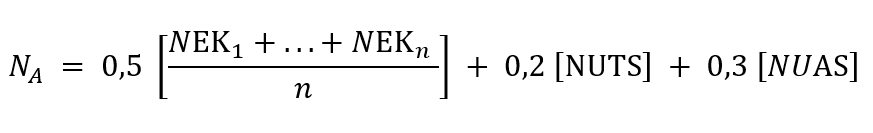 Keterangan Keterangan :NA       : Nilai AkhirNEK     : Nilai Elemen Kompetensi                (Tugas-tugas, Latihan-latihan,                Ujian Formatif)NUTS   : Nilai Ujian Tengah SemesterNUAS   : Nilai Ujian Akhir Semester